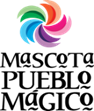 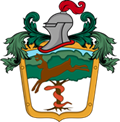 domlunmarmiéjueviesábSEPTIEMBRE 2018SEPTIEMBRE 2018SEPTIEMBRE 2018SEPTIEMBRE 2018SEPTIEMBRE 2018SEPTIEMBRE 2018123 Atención a la Ciudadanía y recepción de documentos4 Atención a la Ciudadanía y recepción de documentos5 Atención a la Ciudadanía y recepción de documentos6 Atención a la Ciudadanía y recepción de documentos7 Atención a la Ciudadanía y recepción de documentos8 Informe tercer informe de Gobierno  910 Atención a la Ciudadanía y recepción de documentos11 Atención a la Ciudadanía y recepción de documentos12 Atención a la Ciudadanía y recepción de documentos13 evento de la conmeración a los Niños Héroes 14 Atención a la Ciudadanía y recepción de documentos15 Grito de Independencia 16 Tradicional Desfile de Independencia 17 Atención a la Ciudadanía y recepción de documentos18 Atención a la Ciudadanía y recepción de documentos19 Atención a la Ciudadanía y recepción de documentos20 Atención a la Ciudadanía y recepción de documentos21 Atención a la Ciudadanía y recepción de documentos2223 Atención a la Ciudadanía y recepción de documentos24 Atención a la Ciudadanía y recepción de documentos25 Atención a la Ciudadanía y recepción de documentos26 Atención a la Ciudadanía y recepción de documentos27 entrega de Títulos en la comunidad de El Agostadero 28 Atención a la Ciudadanía y recepción de documentos2930